黒田一樹(KURODA Itsuki)КУРОДА ИцукиДата Рождения: 1 апреля 1972, г. Саппоро, ЯпонияОбразование:1995 - Университет КЭЙО, Токио,Япония, Филологический факультет, курс эстетики и истории искусствОпыт работы:ноябрь 2004г. - по наст. времяВедущий консультант, консалтинговая компания Lunamor Pacific Limited (Токио, Япония)август 2000г. – март 2002г.Старший менеджер, рекламное агентство OricomCo. Ltd. (Токио, Япония)	апрель 1995г. – август 2000г. Делопроизводитель, рекламное агентство NKBInc. (Токио, Япония)Лицензии:- METI (Зарегистрированный консультант в области управления малым и средним бизнесом No. 405502 2008);- специалиста 1-го ранга в области управления розничными продажами	(No. 36-1-00050 2009);- зарегистрированный преподаватель в области розничных продаж (No. 2009070 2009);- специалист в области коммерческого фонда (No. 20-05521 2008);- старший обучающий тренер (No. SA110391 2011);- TOEIC 915 2011.Книги:- «Семинар для специалистов 1-го ранга в области управления розничными продажами», Токио 2013;- «Записная книжка управленца», Токио 2011;- «Метрополитены мира», Токио 2010;- «Метрополитены мира», Токио 2005.Статьи:- «Истории поездов в Абэно / Тэннодзи», Abe-tenwalkmap, Осака, Фев. 2013“Смотри! Поезд Кэйхан” Tomin, Осака, Сен. 2012;- «Что делает Осаку Королевством поездов?» Osaka-jin, Осака, Нов. 2011; - «Ожидания и формулы для специализированных торговых центров» (2009 – 2ой приз RMS среди тезисов для лекций);- «A pressure point for metal processing», Fujitsu website, 2008;- «Предложение для общественного транспорта и местных коммерческих объектов», T-SMECA, 2008;- «Железнодорожный вокзал повсюду» Tomin, Осака, Окт. 2008;- «Садись в поезд!» L-magazine, Осака, 2008.Опыт работы в области консалтинга:Производство:	косметика, продукты питания, моделирование, металлообработка, строительные материалы, мебельПродажи: мотоциклы, моллы, торговые центры, супермаркеты, включая планирование и               исследования под видом законспирированного покупателяУслуги:	 железные дороги, автобусные операторы, рекламное агентство, рестораны, туристические агентства, экспорт подержанных машин и проч.Лекции:- «Что делает местный магазин привлекательным» (Саитама 2013, 2012 / Нагано 2012, 2011 / Токио 2012, 2011, 2010, 2009 / Яманаси 2011);- «Мерчендайзинг» (Набережные Челны 2012 / Воронеж 2012 / Астрахань 2012 / Хабаровск 2011 / Владивосток 2011);- «Управление розничными продажами и маркетинг» (Алматы 2008 / Астана 2008 / Кустанай 2008);- «Афтермаркет» (Tokyo, 2009);- «Центры давления в маркетинге» (Чиба 2013, Яманаси 2010);- «Среда вокруг ресторана, и что делать» ( Кобэ, Окинава, Сэндай, Фукуока 2012);- «Сделать сайт прибыльным» (Токио 2012);- «Подготовка к сдаче экзамена на зарегистрированного консультанта в области управления» (Йокогама 2012);- «Как молодёжь планирует город?» (Яманаси 2012);- «Великолепно! Железная дорога в Осака» (Осака 2012);- «Обновленные лекции для специалистов 2го и 3го рангов в области управления розничными продажами» (Яманаси 2011-2013 / Саитама, 2012, 2013);- «Тренды и практика в области интернет-маркетинга» (Tokyo 2012);- «Подготовка к экзамену на звание специалиста в области розничных продаж и маркетинга» (Токио 2013, 2012, 2011, 2010, 2009 / Гумма 2011);- «Как выжить местному торговому центру» (Яманаси 2011, Гумма 2009);- «Заставить клиента снова вернуться и вэб-сайт!» (Токио 2010);- «Больше прибыль, меньше потерь» (Киото 2012 / Осака 2010);- «Не бойтесь, цифры» (Ямагата 2011);- «Технологии «оупэн-спэйс» (Сэндай 2012 / Токио 2011);- «Использовать интернет полностью в 2010-тые» (Токио 2011);- «Ценовая политика в дефляционной экономике» (Сидзуока 2011, Нагоя 2010);- «Город, культура и сохранение трамвая» (Сига, 2010, 2005 / Канагава 2003);- «Обучение действием» (Токио 2012, 2011, 2010);- «Вино с Вашего лица» (Яманаси 2012);- «Великая стратегия, чтобы повысить продажи вина» (Яманаси 2012);- «Мой опыт лектора розничных продаж и специалиста по маркетингу» (Tokyo 2011, 2010);- «Знать общественную меру – это выгодно» (Токио 2011, 2010);- «Мировое кафе» (Токио 2011/ Ниигата 2010, 2011, 2012);- «Чтобы Ваша презентация стала лучшей» (Токио 2010, 2006 / Сеул 2006);- «Семинар по вопросам предпринимательства» (Канагава 2009)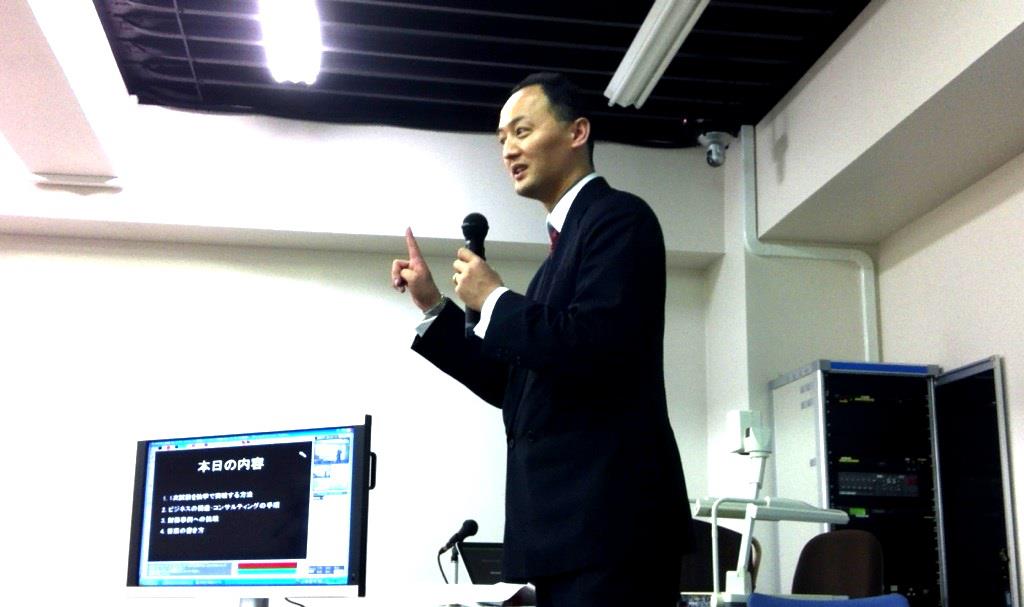 На лекции (2012)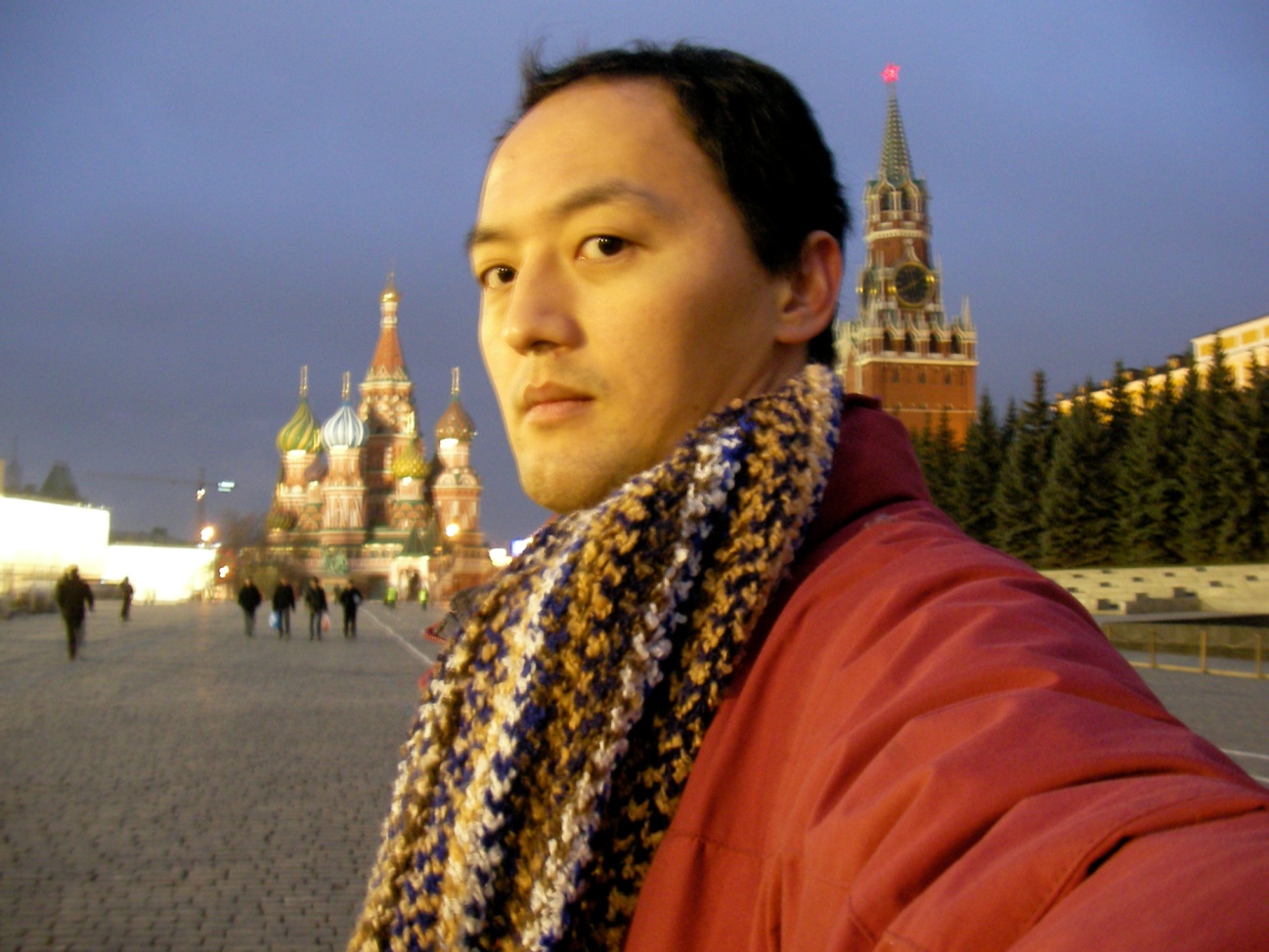 2007, Из России с любовью (2006)